Аналитическая справка по результатамитогового мониторинга  детей средней группыза 2021-2022 учебный год.Подготовила воспитатель: Позднякова Н.Н     Справка по результатам итогового мониторинга качества образования за 2021-2022 учебный год средней группы «Непоседы».Воспитательно - образовательный процесс в средней группе выстроен на основе основной общеобразовательной программы дошкольного образования «От рождения до школы» под редакцией Н.Е. Вераксы, Т.С. Комаровой, М.А. Васильевой.Характеристика группы.Списочный состав группы:29 детей. Диагностикой были охвачены29 воспитанников. Цель мониторинга: определение уровня усвоения детьми средней группы образовательной программы ДОУ;Задачи мониторинга: - определить уровень усвоения детьми программного материала по образовательным областям; - определить уровень усвоения программного материала по группе в целом (по сравнению с прошлым годом/началом года); - оптимизировать работу с детьми, наметить направление работы по итогам мониторинга по группе в целом; - построить образовательную траекторию развития каждого ребенка;Методы диагностики: - наблюдение; - игровые упражнения; - индивидуальная беседа; - тестовые задания; - беседа с родителями с учетом анкетирования.Мониторинг качества образования проводился по 4 образовательным областям образовательной программы «От рождения до школы»: 1. Познавательное развитие.2. Речевое развитие.3. Художественно-эстетическое развитие3. Игровая деятельностьПо результатам мониторинга за 2021-2022 учебный год определены следующие процентные соотношения: Развитие познавательно-исследовательской и эксперементальной деятельностиНа конец года показатели улучшились: сформировано –73%, сформировано частично –24%, несформированно  3%.Познавательное развитие расширение кругозора.На конец года показатели улучшились: сформировано –73%, сформировано частично –24%, несформированно  3%.По данным результатам можно сделать вывод, что дети, имеющие средний уровень овладения знаниями и умениями в данных областях знают основные признаки живых существ, устанавливают связи между состояниями живых существ и средой обитания. Знают о значении солнца, воздуха и воды для человека, животных и растений. Называют времена года, знают о том, что нужно беречь природу. Знают название родного поселка, название страны и столицы. Различают круг, квадрат, треугольник, прямоугольник, овал; умеют сравнивать два предмета по высоте, ширине и длине. Умеют определять части суток и называть их в правильной последовательности.Рекомендации: проводить индивидуальную работу, используя дидактические игры, продолжать создавать условия для экспериментально - исследовательской деятельности, которая способствует формированию у детей познавательного интереса, развивает наблюдательность, мыслительную деятельность. Продолжать пополнять развивающую среду, создавать различные коллекции материалов и альбомы с изображениями окружающего мира для свободного доступа, поддерживать детскую инициативу и творчество.Развитие элементарных математических представленийНа конец года показатели улучшились: сформировано – 48%, сформировано частично –49%, несформированно  3%.Проводить с детьми индивидуальную работу, используя дидактические игры. Необходимо уделить внимание формированию целостной картины мира, сенсорных эталонов и элементарных математических представлений, развитию конструктивных навыков, а так же использовать в работе деятельность экспериментирования, которая способствует формированию у детей познавательного интереса, развивает наблюдательность, мыслительную деятельность. В деятельности экспериментирования ребенок выступает как своеобразный исследователь, самостоятельно воздействующий различными способами на окружающие его предметы и явления с целью более полного их познания и освоения.Использовать разнообразные игры на развитие психических процессов: «Найди лишний предмет», «Сравни, чем отличаются», «Найди пару», «Что изменилось» и т.дРечевое развитие.На конец года результат стал таким: сформировано полностью 37,9%, сформировано частично 58.1%,  несформированно  3%. Дети владеют речью как средством общения и культуры; их словарный запас расширился, развивается связная речь.Рекомендации: для дальнейшего роста показателей, планируется продолжать индивидуальные занятия с детьми по речевым заданиям, применять дидактические игры, продолжать читать литературные произведений, расширять знания о жанрах литературы, учить выразительно рассказывать стихи, составлять рассказы по сюжетным картинкам. Также необходимо создавать условия для самостоятельной речевой активности в течение дня; включать коммуникативные игры и упражнения при организации занятий, выполнять пальчиковую и артикуляционную гимнастики в режимных моментах, расширять кругозор детей. Проводить выставки продуктивных работ детского творчества на основе изученного программного материала. Обновлять детскую литературу в книжном уголке каждую неделю, опираясь на лексические темы и праздники календаря. Пополнять детскую библиотеку иллюстрациями к литературным произведениям для рассматривания детьми вне занятий. Художественно-эстетическое развитие.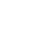 На конец года  показатель сформировано полностью 77%, частично сформировано 20%, несформированно 3%.Программный материал в данной области усвоен детьми на среднем уровне.Дети к началу года не все могут в правильной последовательности выполнять работу, создавать несложные сюжетные композиции изображения по мотивам народных игрушек. Большинство  воспитанников могут передавать общие признаки и характерные детали образа, располагать лист в заданном формате и правильно располагать изображение на листе, могут назвать основные виды декоративно - прикладного творчества. На среднем уровне у  воспитанников данной группы достаточно развит навык лепки объемного образа и все дети до конца и аккуратно выполняют плоскую лепку. Дошкольники средней группы также умеют правильно держать ножницы и правильно вырезать из бумаги, убирать свое рабочее место.   Рекомендации: продолжать совершенствовать технику рисования, лепки, аппликации, развивать творческие способности воспитанников. В течение дня предлагать дидактические игры, альбомы для раскрашивания, проводить упражнения на развитие мелкой моторики и пальчиковую гимнастику. В уголках для творчества предоставить возможность для самостоятельной творческой активности детей. Иметь необходимое оборудование для работы с пластилином, природным материалом, бумагой, красками, следить за их обновлением. Принимать участие в конкурсах и выставках. Продолжать взаимодействие с семьей и организовывать конкурсы совместного детско-родительского творчества. Познавательное развитие: развитие конструктивной деятельности.На конец года показатель сформировано полностью 79,3%,  частично сформировано – 17,2 %,  несформированно 3%. Создают разнообразные построй из строительного материала, изготовливают поделки и игрушки из бросового и природного материалов, поделки из бумаги и картона.Игровая деятельностьНа конец года показатель сформировано полностью 52,5%,  частично сформировано – 44,5 %, несформированно 3%. Анализ мониторинга на конец года показал, что умеют создавать игровую обстановку, используя для этого реальные предметы и их заместители. Большинство детей активно проявляет стремление к общению со сверстниками, нуждается в содержательных контактах со сверстниками по поводу игрушек, совместных игр, общих дел.   Вывод: Итоговые результаты мониторинга свидетельствуют о среднем уровне освоения образовательной программы. Полученные результаты говорят о стабильности в усвоении программы ДОУ детьми по всем разделам.Из результатов мониторинга определяются следующие направления работы, требующие углубленной работы на следующий учебный год:- речевое развитие,- художественно- эстетическое развитие .